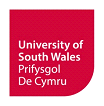 RHEOLIADAU A GWEITHDREFN CAMYMDDWYN ACADEMAIDD 2021/2022RHAN A: RHEOLIADAUADRAN A1: CYFLWYNIAD1.1	Dylid darllen Rheoliadau Camymddwyn Academaidd y Brifysgol ar y cyd â Rhan B: Gweithdrefn Camymddwyn Academaidd.1.2	Mae Rheoliadau Camymddwyn Academaidd y Brifysgol yn berthnasol i’r canlynol:Myfyrwyr sy’n astudio gyda Phrifysgol De Cymru.Myfyrwyr sy’n astudio yng Ngholeg Brenhinol Cerdd a Drama Cymru.(D.S. Dylid ystyried bod unrhyw gyfeiriad at ‘cyfadrannau’ neu at ‘cyfadran’ yn y rheoliadau yn golygu ‘y Coleg’.)Myfyrwyr sy’n astudio cyrsiau prifysgol yn sefydliadau partner y Brifysgol.Myfyrwyr sy’n astudio ar leoliadau gwaith, neu sy’n ymgymryd â dysgu yn y gwaith.Myfyrwyr sydd wedi cael caniatâd cymeradwy i fod yn absennol.Prentisiaid. (D.S. Dylid ystyried bod unrhyw gyfeiriad at ‘myfyriwr/myfyrwyr’ yn golygu ‘prentis/prentisiaid’ hefyd. Darperir gwybodaeth am dderbyn, cynnydd a chanlyniad honiadau o  gamymddwyn academaidd yn erbyn prentisiaid i Ddeon y Gyfadran (neu enwebai), a fydd yn hysbysu cyflogwr y prentis.)  Myfyrwyr Ymchwil.(D.S. Mae Adrannau A6.2 – 6.3 y Rheoliadau Camymddwyn Academaidd yn berthnasol i fyfyrwyr ymchwil trwy gydol eu hastudiaethau hyd at gyflwyno traethawd. Bydd honiadau o gamymddwyn academaidd yn erbyn myfyrwyr ymchwil bob amser yn cael eu hystyried gan Banel Camymddwyn Academaidd. Ar ôl cyflwyno traethawd, bydd y Rheoliadau a’r Gweithdrefnau Graddau Ymchwil yn berthnasol.)  Sylwch fod yr adran hon hefyd yn ymwneud â Myfyrwyr Meistr mewn Ymchwil a lywodraethir gan Reoliadau Ymchwil y Brifysgol.)Cyn-fyfyrwyr y Brifysgol, lle gwneir honiad ynghylch asesiad, a gwblhawyd ganddynt yn ystod eu hamser fel myfyriwr gweithredol yn y Brifysgol.1.3	Camymddwyn Academaidd yw unrhyw weithred neu ymgais at weithred a all arwain at greu mantais neu anfantais academaidd annheg i unrhyw aelod arall/aelodau eraill o’r gymuned academaidd.  1.4	Mae’r Brifysgol yn ‘gymuned ddysgu’ lle mae myfyrwyr a staff yn dysgu oddi wrth ei gilydd, eu cymheiriaid a thrwy ymchwil gwreiddiol.  Disgwylir i bob aelod o’r Brifysgol gynnal safonau ymddygiad academaidd a pherthnasoedd proffesiynol uchel, yn seiliedig ar gwrteisi, gonestrwydd a pharch at ei gilydd. 1.5	Fel egwyddor, agwedd y Brifysgol at gamymddwyn academaidd yw meithrin dysgu a dealltwriaeth, heb ragfarn, gan ddibynnu ar ba mor ddifrifol yw’r drosedd.  Felly, dylid ystyried y cosbau y ceir manylion amdanynt yn adran A6 y Rheoliadau Camymddwyn Academaidd gyda hyn mewn golwg. ADRAN A2:	EGWYDDORION CYFFREDINOL 	Egwyddorion allweddol2.1	Os oes amheuaeth bod myfyrwyr wedi defnyddio unrhyw rai o’r arferion Camymddwyn Academaidd, fel y’u diffinnir yn adran 4, cynhelir ymchwiliad i’r achos. Ymchwilir a chofnodir hefyd yn ganolog yn y Brifysgol achosion posib o arfer academaidd gwael, fel y cyfeirir atynt o dan A3.2.2	Rhaid codi achosion o amheuaeth ynglŷn â chamymddygiad academaidd neu arfer academaidd gwael yn syth ar ôl eu nodi, a dim hwyrach nag 20 diwrnod gwaith ar ôl eu dynodi.2.3	Os bydd myfyrwyr yn credu bod cyd-fyfyriwr wedi defnyddio unrhyw rai o’r arferion Camymddwyn Academaidd a ddiffinnir yn adran 4, dylent siarad ag Arweinydd y Modiwl.  Bydd y sgwrs hon yn gyfrinachol ac ni fydd enwau’r myfyrwyr sy’n codi pryderon yn cael eu datgelu fel rhan o unrhyw ymchwiliad. Fodd bynnag, ni fydd unrhyw weithredu pellach oni bai bod y marciwr neu Arweinydd y Modiwl yn dod o hyd i dystiolaeth ychwanegol.2.4	Mae'n arfer da i'r academydd sy'n amau achosion o arfer academaidd gwael neu gamymddwyn academaidd gwrdd â'r myfyriwr yn gyntaf i egluro bod pryderon wedi'u codi am eu gwaith neu ymddygiad. Gall hyn fod yn arbennig o bwysig mewn achosion o arfer academaidd gwael yn ystod blwyddyn astudio gyntaf myfyriwr, lle gallai fod angen cymorth ychwanegol. Disgwylir yn benodol i'r cyfarfodydd hyn gael eu cynnal pan amheuir achosion cymhleth fel cydgynllwynio neu dwyllo contract. Dylid darparu nodiadau o gyfarfodydd o'r fath fel rhan o'r dystiolaeth pan gyflwynir honiadau o arfer academaidd gwael neu gamymddwyn academaidd.2.5	Anogir myfyrwyr i geisio cyngor cyfrinachol a chymorth gan  Undeb y Myfyrwyr neu’r Ardal Gynghori, a byddant yn cael cyfle i roi eu hachos gerbron os oes amheuaeth eu bod wedi cyflawni gweithred o gamymddwyn academaidd. 2.6	Ni ellir defnyddio amgylchiadau esgusodol i gyfiawnhau Camymddwyn Academaidd.2.7	Os yw cyrsiau’n cael eu llywodraethu gan ofynion corff proffesiynol, neu fod myfyriwr wedi’i gofrestru ar gwrs prentisiaeth gradd, mae’n bosibl y bydd gofyn i’r Brifysgol roi gwybod i’r corff neu’r cyflogwr perthnasol, naill ai ar ôl cychwyn ymchwiliad, yn ystod, neu’n dilyn ymchwiliad, os amheuir neu penderfynir bod Camymddwyn Academaidd wedi digwydd. Gall y gofynion amrywio yn dibynnu ar y corff proffesiynol cyfatebol neu'r cwrs prentisiaeth gradd.2.8	Mewn achosion o honiadau niferus am gamymddwyn academaidd yn codi ar yr un pryd, bydd y Swyddog Camymddwyn Academaidd neu’r Panel Camymddwyn Academaidd fel arfer yn ystyried yr honiadau yn gydamserol:os nad yw’r myfyriwr wedi’i gael yn euog o’r blaen o gamymddwyn academaidd; ac/neuos penderfynir na fyddai digon o amser i’r myfyriwr elwa ar arweiniad academaidd priodol yn ystod y cyfnod rhwng darganfod Camymddwyn Academaidd mewn un darn o waith, a chyflwyno darn arall.	Ymdrin â Chamymddygiad Academaidd2.9	Bydd cyfrifoldebau’r Swyddog Camymddwyn Academaidd a’r Panel Camymddwyn Academaidd fel a ganlyn:Sicrhau bod pob myfyriwr sy’n cael ei amau o gamymddwyn academaidd yn cael gwrandawiad llawn a theg;Cyhyd ag y bo modd, sefydlu ffeithiau’r achos, a phenderfynu a yw’r honiad wedi’i gadarnhau ai peidio, a pha mor ddifrifol ydyw;Penderfynu ar gosb briodol a chyfeirio'r myfyriwr at gymorth academaidd briodol;ch)    Rhoi gwybod i’r bwrdd/byrddau asesu pwnc priodol am y penderfyniad.2.10	Er mwyn cadarnhau honiad, ni fydd yn ofynnol i’r Brifysgol brofi bod y myfyriwr wedi bwriadu cyflawni gweithred o gamymddwyn academaidd.  Fodd bynnag, gallai prawf ychwanegol o fwriad fod yn berthnasol wrth benderfynu ar gosb briodol.  Cyfrifoldeb y Brifysgol yw profi, yn ôl yr hyn sy’n debygol, fod bwriad i gyflawni achos o gamymddwyn academaidd (h.y. mae’r myfyriwr yn fwy tebygol na pheidio o fod wedi camymddwyn yn academaidd).                                                                                 2.11	Mewn achosion o gydgynllwynio, lle mae dau neu ragor o fyfyrwyr yn cael eu cyhuddo o droseddau perthynol, gall y Brifysgol benderfynu mynd i’r afael â’r achosion gyda’i gilydd.  Rhoddir cyfle i bob myfyriwr ofyn am wrandawiadau ar wahân ar gyfer yr achosion.2.12	Pan gyfeirir achos at y Panel Camymddwyn Academaidd, rhaid i bob cwestiwn a ofynnir i’r aelod staff sy’n gwneud yr honiad ac/neu unrhyw dystion, ymwneud yn uniongyrchol â’r honiad a’r dystiolaeth a gyflwynwyd.  Bydd tystion yn gadael fel rheol ar ôl cael eu holi gan y Panel Camymddwyn Academaidd, ond mewn unrhyw achos, ni fyddant yn parhau i fod yn bresennol ar ôl i’r myfyriwr adael.  Rhaid i bob parti gytuno os yw Cadeirydd y Panel Camymddwyn Academaidd yn dymuno caniatáu i dystion aros ar ôl iddynt gael eu holi.  Ni ragwelir y bydd angen galw tystion neu'r aelod o staff sy'n codi'r honiad ar gyfer cyfarfodydd gyda Swyddog Camymddwyn Academaidd fodd bynnag, mae'r Swyddog Camymddwyn Academaidd yn cadw'r hawl i gwrdd â nhw pe bai'n barnu bod hyn yn angenrheidiol ar gyfer llywio eu hymchwiliad.2.13	Gall tystiolaeth ddogfennol ychwanegol gael ei chyflwyno ar ddiwrnod y cyfarfod dim ond os bydd y Swyddog Ymddygiad Academaidd/Cadeirydd y Panel Camymddwyn Academaidd yn rhoi caniatâd penodol. Os na fydd myfyriwr yn dymuno mynychu cyfarfod gyda’r Swyddog Camymddwyn Academaidd/Panel Camymddwyn Academaidd, caniateir iddo/iddi gyflwyno datganiad ysgrifenedig ategol i’w ystyried yn ystod y cyfarfod. 2.14	Mae’n ofynnol i’r Swyddog Ymddygiad Academaidd/Cadeirydd y Panel Camymddwyn Academaidd geisio arweiniad gan aelodau perthnasol y gyfadran ynghylch a ddylid ystyried achos o dan y Weithdrefn Addasrwydd i Ymarfer, neu ofynion corff proffesiynol arall neu gyflogwr, a chyfeirio’r achos ymlaen fel y bo’n briodol.  Mae hyn yn arbennig o berthnasol i fyfyrwyr sy’n dilyn cyrsiau/modiwlau proffesiynol wedi’u rheoleiddio neu sydd eisoes yn weithwyr proffesiynol cofrestredig.                               2.15	Gall myfyrwyr gael eu cyfeirio drwy reoliadau eraill y Brifysgol ar ôl i achos ddod i ben, os ystyrir bod hyn yn briodol.  Gall prentisiaid hefyd fod yn destun ymchwiliad mewnol gan eu cyflogwr mewn cydsyniad â, neu yn dilyn gweithdrefn y Brifysgol ei hun.ADRAN A3: ARFER ACADEMAIDD GWAEL3.1	Mae’r Brifysgol yn cydnabod y gall myfyrwyr gyflawni gweithred o gamymddwyn academaidd yn ddiarwybod o ganlyniad i arfer academaidd gwael. Mae arfer academaidd gwael yn digwydd pan fydd darn o waith a gyflwynir i’w asesu yn cael ei baratoi’n wael gan fyfyrwyr. Os canfyddir bod myfyriwr wedi cyflawni arfer academaidd gwael, gellir cyfeirio myfyriwr i weithdy cyfeirnodi priodol neu sesiwn diwtorial unigol yn y Gwasanaeth Datblygu Myfyrwyr a Sgiliau Astudio. Hysbysir hyfforddwr academaidd personol y myfyriwr am y canlyniad a'r atgyfeiriad, lle bo hynny'n briodol.3.2	Os bydd myfyriwr yn parhau i ddefnyddio arfer academaidd gwael, bydd y Brifysgol yn ystyried bod y myfyriwr wedi defnyddio arferion Camymddwyn Academaidd, fel y nodir yn adran A4, oni bai bod yr amgylchiadau yn gydamserol.ADRAN A4: DIFFINIADAU O GAMYMDDWYN ACADEMAIDD	Llên-ladrad 4.1	Llên-ladrad yw pan fydd myfyrwyr yn cymryd gwaith neu syniadau rhywun arall a honni mai eu gwaith neu eu syniadau eu hunain ydynt.  Gall llên-ladrad fod ar ffurf ysgrifenedig neu anysgrifenedig.  Rhoddir enghreifftiau manwl o lên-ladrad yn:https://registry.southwales.ac.uk/student-regulations/academic-misconduct/	Twyllo4.2	Twyllo yw pan fydd myfyrwyr yn gweithredu’n anonest neu’n annheg cyn, yn ystod neu ar ôl arholiad neu brawf dosbarth crynodol er mwyn ennill mantais neu gynorthwyo myfyriwr arall i wneud hynny.  Rhoddir enghreifftiau manwl o dwyllo yn: https://registry.southwales.ac.uk/student-regulations/academic-misconduct/	Twyllo dan gontract 4.3	Twyllo dan gontract yw pan fydd myfyrwyr yn prynu traethawd neu aseiniad pobl eraill, naill ai ‘yn barod’ neu wedi’i ysgrifennu’n bwrpasol ar eu cyfer, ac yn ei gyflwyno fel eu gwaith eu hunain.  Rhoddir enghreifftiau manwl o dwyllo dan gontract yn: https://registry.southwales.ac.uk/student-regulations/academic-misconduct/4.4	Os codir honiad yn erbyn myfyriwr sy'n ymwneud â gwerthu gwaith i fyfyrwyr eraill neu drydydd partïon, ni waeth a gyflwynir y gwaith hwnnw i'w asesu ai peidio, ymdrinnir â'r honiad trwy Weithdrefnau Ymddygiad Myfyrwyr neu Addasrwydd i Ymarfer y Brifysgol.	Ffugio4.5	Ffugio yw pan fydd myfyrwyr yn ceisio cyflwyno data, tystiolaeth, cyfeiriadau, dyfyniadau ffug neu wyrdröedig, ffugio gwybodaeth neu ganlyniadau arbrofol ac/neu gan wybod eu bod yn eu defnyddio fel rhan o asesiad.  Rhoddir enghreifftiau manwl o ffugio yn: https://registry.southwales.ac.uk/student-regulations/academic-misconduct/4.6	Yn achos myfyrwyr ar gyrsiau sy’n arwain at gymhwyster proffesiynol, mae honni’n ffug eich bod wedi cwblhau gofynion anacademaidd megis oriau yn gwneud gwaith ymarferol, neu eich bod wedi cyflawni cymwyseddau proffesiynol, yn gallu arwain at eich gwahardd rhag parhau ar y cwrs a hysbysu’r corff proffesiynol perthnasol (am ragor o wybodaeth, gweler y Weithdrefn Addasrwydd i Ymarfer).                                                         	Ailgylchu4.7	Ailgylchu, y cyfeirir ato weithiau fel hunan-lên-ladrad, yw pan fydd myfyrwyr yn cyflwyno darn o waith sydd eisoes wedi cael ei ddefnyddio mewn un cyd-destun (e.e. mewn aseiniad) ac yna’n ei ddefnyddio eto mewn cyd-destun arall.  Rhoddir enghreifftiau manwl o ailgylchu yn: https://registry.southwales.ac.uk/student-regulations/academic-misconduct/4.8	Mewn rhai achosion, gall fod yn dderbyniol defnyddio gwaith a gyflwynwyd yn flaenorol ar gyfer aseiniad ysgrifenedig yn sylfaen ar gyfer ateb arholiad neu er mwyn ymestyn a datblygu’r gwaith hwnnw ymhellach ar lefel uwch, er enghraifft, datblygu’r syniadau a ffurfiwyd mewn traethawd trydedd flwyddyn yn draethawd lefel Meistr. Byddai sefyllfaoedd o’r fath yn dod o dan reoliadau penodol y cwrs astudio priodol.                                                                                                                        	Cydgynllwynio4.9	Weithiau bydd gofyn i fyfyrwyr gydweithio, gan baratoi a chyflwyno aseiniadau gyda’i gilydd, ac mewn achosion o’r fath mae ‘gwaith ar y cyd’ yn hollol briodol.  Mae cydgynllwynio’n digwydd, oni bai gyda chymeradwyaeth swyddogol (e.e. yn achos rhai mathau o brosiectau grŵp), pan fydd dau neu ragor o fyfyrwyr yn cydweithio i gynhyrchu gwaith, ac maent yn cyflwyno gwaith, sy’n afresymol o debyg a/neu yr honnir gan y myfyrwyr ei fod yn gynnyrch eu hymdrechion unigol.                                     Os bydd un myfyriwr yn rhannu ei waith ei hun â myfyriwr arall, gan arwain at gyflwyno darnau o waith sy’n debyg, ystyrir bod hyn yn gydgynllwynio gan y naill a’r llall, ni waeth beth oedd y bwriad. Rhoddir enghreifftiau manwl o gydgynllwynio yn: https://registry.southwales.ac.uk/student-regulations/academic-misconduct/ 4.10	Mewn rhai achosion, efallai na nodir cydgynllwynio nes bod ymchwiliad ar y gweill i honiad o fath gwahanol o gamymddwyn academaidd. Os felly, bydd y Swyddog Camymddwyn Academaidd/Cadeirydd y Panel Camymddwyn Academaidd yn hysbysu'r tiwtor a gyflwynodd yr honiad gwreiddiol, a fydd yn trafod gyda’r Arweinydd Cwrs a ddylid cynnal ymchwiliad pellach/a oes angen cyflwyno honiadau pellach. Gall hyn achosi oedi yn amserlenni arferol y Brifysgol.	Mathau eraill o gamymddwyn academaidd4.11	Mae’n bosibl bod mathau eraill o gamymddwyn academaidd sydd heb eu cynnwys uchod, er enghraifft, os bydd myfyriwr yn ysgrifennu darn o waith a gaiff ei asesu ar ran myfyriwr arall neu os bydd yn ymgymryd ag arfer anfoesegol megis gwneud gwaith ymchwil heb gael caniatâd moesegol gan y Brifysgol lle mae angen cael caniatâd o’r fath, neu ddefnyddio, heb awdurdod, wybodaeth a gasglwyd yn gyfrinachol.4.12	Gall achosion berthyn i fwy nag un categori.4.13	Pan fydd aelod staff yn pryderu bod myfyriwr wedi cyflwyno gwaith sy’n sylweddol wahanol o ran safon neu arddull i waith arall a gyflwynwyd yn flaenorol, gall y gyfadran (yr aelod staff academaidd a nododd bod ganddo/ganddi bryder) gynnal ymchwiliad cyn penderfynu a ddylid cyfeirio’r achos at Swyddog Ymddygiad Academaidd/y Panel Camymddwyn Academaidd. Gall hyn gynnwys cyfarfod archwiliadol gyda'r myfyriwr, y dylid cyflwyno ei nodiadau fel tystiolaeth ynghyd â'r honiad o gamymddwyn academaidd. Dylid cyflwyno enghreifftiau o waith academaidd blaenorol y myfyriwr hefyd fel tystiolaeth o'r gwahaniaeth sylweddol.Ceir y gweithdrefnau perthnasol a’r canllawiau yn: https://registry.southwales.ac.uk/student-regulations/academic-misconduct/4.14	Pan fydd unrhyw amwysedd ynglŷn â pha weithdrefn y dylid ei chymhwyso oherwydd natur honiad, bydd y Pennaeth Gwaith Achos Myfyrwyr (neu enwebai) yn cysylltu â Deon y Gyfadran (neu enwebai) cyn penderfynu ar y weithdrefn briodol. Enghraifft o hyn yw pan fydd elfennau yn yr honiad a fyddai’n fwy priodol ei hystyried o dan y Weithdrefn Ymddygiad Myfyrwyr, yn ogystal ag elfennau o gamymddwyn academaidd. Os yw mwy nag un weithdrefn yn berthnasol a’i bod yn angenrheidiol dilyn y naill cyn y llall, gellir defnyddio canlyniad y cyntaf i lywio'r weithdrefn/gweithdrefnau dilynol.ADRAN A5: CAMAU WRTH YMDRIN Â HONIADAU O GAMYMDDWYN ACADEMAIDD Mae tri cham i Weithdrefn Camymddwyn Academaidd y Brifysgol, sef:		Lefel y Gyfadran 5.1	Enwebai Deon y Gyfadran sy’n darparu’r cwrs fydd yn rheoli achosion o gamymddwyn academaidd yn y gyfadran honno. Ar gyfer unrhyw achosion yn ymwneud â modiwlau ar draws cyfadrannau, bydd y gyfadran sy’n darparu’r cwrs yn ymdrin â’r honiad o gamymddwyn academaidd. 5.2	Bydd gan bob cyfadran dîm o Swyddogion Camymddwyn Academaidd a fydd yn ystyried achosion ar lefel y gyfadran. Bydd y Swyddogion Camymddwyn Academaidd yn aelodau staff academaidd, gyda phrofiad perthnasol, wedi’u henwebu gan y Deon (neu enwebai). Ni fydd y Swyddog Camymddwyn Academaidd wedi bod yn uniongyrchol gysylltiedig â’r achos, ac ni fydd yn gysylltiedig ag ystyried canlyniadau modiwl y myfyriwr.  Mewn rhai achosion, efallai y bydd yn ofynnol i Swyddogion Camymddwyn Academaidd o'r tu allan i'r gyfadran lle mae'r cwrs yn bodoli ystyried achos.                          	Lefel y Brifysgol 5.3	Mae’r Brifysgol wedi sefydlu Bwrdd Camymddwyn Academaidd y dewisir Panel Camymddwyn Academaidd o blith ei aelodau i wrando ar achosion sydd naill ai’n gymhleth neu lle mae’n bosibl y bydd y gosb yn fwy nag A6 6.1 c).	Adolygiad 5.4	Bydd y Cofrestrydd Academaidd (neu enwebai) yn penderfynu a oes achos amlwg dros gynnal adolygiad. Os oes sail ar gyfer adolygiad, bydd Panel Adolygu yn ymgynnull i ystyried yr achos. Gellir gweld manylion am y broses ym mhob cam yn Rhan B: Gweithdrefn ar gyfer Camymddwyn Academaidd.ADRAN A6: COSBAU POSIBL YN DILYN ACHOSION PROFEDIG O GAMYMDDWYN ACADEMAIDD	Myfyrwyr ar raglenni a addysgir6.1	Dyma’r dewisiadau sydd ar gael i Swyddog Camymddwyn Academaidd (hyd at, ac yn cynnwys c)) neu Banel Camymddwyn Academaidd (yr holl gosbau), yn seiliedig ar ba mor ddifrifol yw’r honiad: Cyhoeddi rhybudd ysgrifenedig ffurfiol ynghylch ymddygiad yn y dyfodol.  Cedwir nodyn o’r rhybudd ar gofnod personol y myfyriwr.Canslo’r marc ar gyfer yr elfen o’r asesiad – rhaid i’r myfyriwr ailgyflwyno’r gwaith ar gyfer yr elfen – mae’r modiwl cyfan wedi’i gapio ar y marc pasio sylfaenol, ond mae pob marc arall a enillwyd yn y modiwl yn aros yr un fath.Canslo’r marciau ar gyfer y modiwl cyfan – rhaid i’r myfyriwr ailgyflwyno’r gwaith ar gyfer pob elfen o’r asesiad er mwyn pasio’r modiwl – mae’r modiwl cyfan wedi’i gapio ar y marc pasio sylfaenol.ch)  	Canslo’r marciau ar gyfer y modiwl cyfan – rhaid i’r myfyriwr ailgyflwyno’r gwaith ar gyfer pob elfen o’r asesiad er mwyn pasio’r modiwl – mae’r modiwl wedi’i gapio ar y marc pasio sylfaenol. Mae’r holl farciau modiwl ar gyfer y cam wedi’u capio ar y marc pasio sylfaenol.  Canslo’r holl farciau modiwl ar gyfer y cam cyfredol – ni chaniateir i’r myfyriwr ailadrodd y flwyddyn. Caniateir i’r myfyriwr gadw’r credydau a enillwyd eisoes.  Ni all y myfyriwr barhau ar y cwrs ond mae’n gymwys i wneud cais i gael ei dderbyn ar gwrs newydd yn unol â rheoliadau derbyn y Brifysgol. Gwneir argymhelliad i’r Is-Ganghellor (neu enwebai) y dylid diarddel y myfyriwr dan sylw.  Gall y myfyriwr gael ei ddiarddel:gyda chredyd – caniateir i’r myfyriwr gadw’r credydau a gafwyd eisoes ond ni chaniateir unrhyw astudio pellach yn y Brifysgol;heb gredyd – caiff pob credyd a gafwyd ei ddiddymu ac ni chaniateir unrhyw astudio pellach yn y Brifysgol.6.2	Cyfeiriwch at y Tariff Cosbau, a geir o dan Atodiad 1, i gael rhagor o wybodaeth am sut y gall y cosbau hyn effeithio ar astudiaethau academaidd myfyriwr yn dibynnu ar eu statws academaidd.6.3	Gellir ystyried tystiolaeth o amgylchiadau esgusodol wrth bennu cosb briodol, ond nid wrth benderfynu a oes achos i'w ateb ai peidio (gweler A2 2.6).6.4	Yn ogystal ag unrhyw benderfyniad a wneir o dan a) i ch) cyfeirir myfyriwr at weithdy cyfeirnodi priodol neu diwtorial unigol yng Ngwasanaeth Datblygu Myfyrwyr a Sgiliau Astudio’r Brifysgol.6.5	Mae’r Brifysgol yn cadw’r hawl i ddiddymu dyfarniad neu gredydau os darganfyddir bod Camymddwyn Academaidd wedi’i gyflawni er mwyn ennill y dyfarniad.	Myfyrwyr ymchwil – cyn cyflwyno traethawd6.6	Dyma’r dewisiadau sydd ar gael i Banel Camymddwyn Academaidd: Cyhoeddi rhybudd ffurfiol – caniateir i’r myfyriwr ailgyflwyno’r gwaith.Gellir gwneud argymhelliad i’r Is-Ganghellor (neu enwebai) y dylid diarddel y myfyriwr dan sylw.  Gall y myfyriwr gael ei ddiarddel:gyda chredyd – caniateir i’r myfyriwr gadw’r credydau a gafwyd eisoes ar y cwrs y mae wedi ymrestru arno; ni chaniateir unrhyw astudio pellach yn y Brifysgol. Yn achos doethuriaethau proffesiynol, lle na chaniateir i fyfyrwyr ailgyflwyno’u traethawd gellir caniatáu iddynt adael gyda dyfarniad is.                     heb gredyd – caiff pob credyd presennol ei ddiddymu; ni chaniateir unrhyw astudio pellach yn y Brifysgol.	Myfyrwyr ymchwil – ar ôl cyflwyno traethawd ymchwil6.7	Dyma’r cosbau sydd ar gael i’r Pwyllgor Graddau Ymchwil:Bydd cyflwyniad cyntaf y traethawd yn cael ei ddiystyru.  Caniateir i’r myfyriwr ailgyflwyno’i waith at ddiben ailarholi (yn ôl disgresiwn yr arholwyr) ond ar gyfer dyfarniad is yn unig.Gellir gwneud argymhelliad i’r Is-Ganghellor (neu enwebai) y dylid diarddel y myfyriwr dan sylw.  Gall y myfyriwr gael ei ddiarddel:gyda chredyd – caniateir i’r myfyriwr gadw’r credydau a gafwyd eisoes; ni chaniateir unrhyw astudio pellach yn y Brifysgol. Yn achos doethuriaethau proffesiynol, lle na chaniateir i fyfyrwyr ailgyflwyno’u traethawd, gellir caniatáu iddynt adael gyda dyfarniad is;heb gredyd – caiff pob credyd presennol a gafwyd ei ddiddymu ac ni chaniateir unrhyw astudio pellach yn y Brifysgol.6.8	Mae’r Brifysgol yn cadw’r hawl i ddiddymu dyfarniad os darganfyddir bod Camymddwyn Academaidd wedi’i gyflawni er mwyn ennill y dyfarniad.ADRAN A7:	GRADDIO7.1	Os yw myfyriwr yn gymwys i gael dyfarniad canolradd yn dilyn ei ddiarddel â chredyd, caniateir iddo/iddi fynychu seremoni raddio yn ôl disgresiwn yr Is-Ganghellor (neu enwebai).ADRAN A8: MYFYRWYR RHYNGWLADOL8.1	Er bod y Rheoliadau Camymddwyn Academaidd yn berthnasol i bob myfyriwr, bydd angen rhoi ystyriaeth arbennig pan godir pryderon am fyfyriwr rhyngwladol a noddir gan y Brifysgol ar fisa Haen 4.8.2	Dylid cyfeirio’r myfyriwr at y tîm Mewnfudo a Chynghori Myfyrwyr i gael gwybodaeth am yr effaith a gaiff y diarddel ar ei fisa Haen 4.RHAN B: GWEITHDREFNADRAN B1: CYNGOR A CHYMORTH	Cyngor a chymorth ar gyfer myfyrwyr1.1	Mae canllaw i fyfyrwyr ar Gyfeirnodi, Llên-ladrad ac Ymarfer Academaidd Da ar gael ar UniLife: https://advice.southwales.ac.uk/a2z/referencing-plagiarism-and-good-academic-practice/1.2	Fe’ch anogir i geisio cyngor cyfrinachol a chymorth gan Undeb y Myfyrwyr neu’r Ardal Gynghori os oes amheuaeth eich bod wedi cyflawni gweithred o gamymddwyn academaidd.1.3	Mae tîm Camymddwyn Academaidd yr Uned Gwaith Achos Myfyrwyr yn darparu arweiniad awdurdodol, ffurfiol i staff a myfyrwyr ar gymhwysedd a gweithrediad y Rheoliadau a'r Weithdrefn Camymddwyn Academaidd.    1.4	Caniateir i chi gael unigolyn cymorth gyda chi mewn unrhyw drafodaethau, cyfarfodydd neu wrandawiadau, er enghraifft cynrychiolydd o Undeb y Myfyrwyr neu ffrind. Rôl yr unigolyn cymorth yw eich cynorthwyo yn ystod y cyfarfod. Ei rôl yw nid eich cynrychioli, eirioli ar eich rhan na siarad drosoch chi, oni chytunwyd ar hyn fel addasiad rhesymol oherwydd anabledd. Ni allwch anfon unrhyw un arall i’r cyfarfod ar eich rhan. O leiaf 48 awr cyn y cyfarfod, rhaid i chi roi gwybod i’r Brifysgol beth yw enw a statws yr unigolyn sy’n mynd gyda chi i’r cyfarfod. Argymhellir yn gryf y dylech geisio cymorth gan Undeb y Myfyrwyr neu Gaplaniaeth y Myfyrwyr, gan eu bod yn annibynnol ac yn gyfarwydd â rheoliadau a gweithdrefnau’r Brifysgol.  1.5	Mae’r Pennaeth Gwaith Achos Myfyrwyr (neu enwebai) yn cadw’r hawl i dderbyn neu wrthod cais i gynrychiolydd cyfreithiol fynychu, yn dibynnu ar b’un a roddir rheswm da, a pha mor gymhleth a difrifol yw’r achos. Rhaid anfon unrhyw geisiadau o’r fath i’r Uned Gwaith Achos Myfyrwyr. Os caiff cais o’r fath ei gymeradwyo, mae’r Brifysgol yn cadw’r hawl i gael cynrychiolydd cyfreithiol yn bresennol hefyd. Bydd cynrychiolwyr cyfreithiol yn cael eu hysbysu’n glir am natur y trafodion, nad ydynt yn broses gyfreithiol ac na fyddant yn cael eu cynnal felly.  1.6	Mae’r Pennaeth Gwaith Achos Myfyrwyr (neu enwebai) hefyd yn cadw’r hawl i wrthod i unigolyn cymorth fod yn bresennol os penderfynir bod achos o wrthdaro buddiannau yn gysylltiedig â’r unigolyn a enwebwyd; yn yr achos hwn, byddwch yn cael cyfle i enwebu unigolyn cymorth gwahanol.ADRAN B2: EGWYDDORION CYFFREDINOL AR GYFER GWEITHREDUCYFARFODYDD A GWRANDAWIADAU2.1	Byddwch yn cael gwybod am unrhyw gyfarfodydd gan y tîm Camymddwyn Academaidd, a bydd yr holl ddogfennau yn cael eu hanfon atoch i chi eu hystyried o leiaf bum niwrnod gwaith cyn cynnal y cyfarfod.  2.2	Ystyrir bod rhybudd priodol am gyfarfodydd wedi cael ei roi wrth anfon hysbysiad i’ch cyfrif e-bost personol a’ch cyfrif e-bost yn y Brifysgol. Yn ychwanegol, gellir anfon hysbysiad trwy’r dull postio mwyaf priodol i’r cyfeiriad diwethaf a gofnodwyd ar eich cyfer.2.3	Byddwch yn cael cyfle i ddarparu datganiad i gefnogi’ch achos, ar ôl derbyn y dogfennau, a chyn y cyfarfod. Gellir cyflwyno tystiolaeth ddogfennol ychwanegol ar ddiwrnod y cyfarfod dim ond gyda chaniatâd pendant y Swyddog Camymddwyn Academaidd neu Gadeirydd y Panel Camymddwyn Academaidd.2.4	Os oes angen newid dyddiad arnoch, bydd y cyfarfod yn cael ei aildrefnu unwaith yn unig. Rhaid i chi hysbysu’r tîm Camymddwyn Academaidd o leiaf 48 awr cyn y cyfarfod gwreiddiol os oes angen newid dyddiad arnoch, a chi sy’n gyfrifol am nodi ar yr adeg hon os na allwch fynychu ar unrhyw ddyddiadau eraill yn y dyfodol, cyn aildrefnu’r dyddiad. Bydd y dyddiad yn cael ei newid o leiaf 48 awr ar ôl dyddiad y cyfarfod gwreiddiol. Os na fyddwch yn gofyn am newid dyddiad, ac nad ydych yn mynychu’r cyfarfod, caiff ei gynnal yn eich absenoldeb. Os na allwch fynychu cyfarfod, fe’ch cynghorir yn gryf i ddarparu datganiad ysgrifenedig i gefnogi’ch achos.2.5	Disgwylir i chi fynychu cyfarfod yn bersonol. Gellir cynnal cyfarfodydd trwy ffyrdd electroneg neu'n gorfforol ar y campws. Bydd y tîm Camymddwyn Academaidd yn cadarnhau'r ddolen neu'r lleoliad ar-lein.2.6	Byddwch yn cael eich hysbysu’n swyddogol yn ysgrifenedig am y canlyniad ym mhob cam o’r broses o fewn pum niwrnod gwaith, ynghyd â’r rheswm dros beidio â rhoi canlyniad/cosb llai. Mewn rhai achosion, gall Swyddog Camymddwyn Academaidd hefyd ddewis rhoi canlyniad ar lafar yn ystod y cyfarfod os bydd yn credu bod yr achos yn syml ac nad oes angen ystyried yr achos ymhellach. Mae hyn yn ôl disgresiwn y Swyddog Camymddwyn Academaidd.2.7	Bydd yr holl ganlyniadau’n cael eu hadrodd i’r byrddau asesu trwy’r tîmau Gweinyddiaeth Myfyrwyr. Bydd y Bwrdd Asesu Pwnc yn cofnodi’r canlyniad mewn perthynas â’r modiwl. Bydd y Bwrdd Asesu Dyfarniadau a Dilyniant yn cofnodi ac yn cadarnhau’r penderfyniad, yn amodol ar eich proffil academaidd.2.8	Ni chaniateir iawndal pan fo modiwl wedi bod yn destun Camymddwyn Academaidd a bod cosb o dan 6.1 b) i ch) o'r Tariff Cosbau wedi'i chymhwyso. Fodd bynnag, gall Bwrdd Asesu Dyfarniadau a Dilyniant ystyried yn ôl eu disgresiwn, ganiatáu iawndal ar y pwynt yr ystyrir yr asesiad(au) a ailgyflwynwyd, o ganlyniad i  gosb Camymddwyn Academaidd.ADRAN B3: AMSERLENNI3.1	Mae gan y Swyddog Camymddwyn Academaidd 20 diwrnod gwaith i gwrdd â myfyrwyr (os oes angen cyfarfod) i bennu canlyniad priodol o'r dyddiad y codir y Camymddwyn Academaidd a amheuir gyda thîm Camymddwyn Academaidd yr Uned Gwaith Achos Myfyrwyr. Fodd bynnag, os yw'r Bwrdd Asesu Dyfarniadau a Dilyniant i fod i gwrdd cyn diwedd yr 20 diwrnod gwaith, dylid pennu'r canlyniad, lle bo hynny'n bosibl, gerbron y bwrdd hwnnw.3.2 	Mae gan y Brifysgol 20 diwrnod gwaith arall i gwrdd â myfyrwyr i bennu canlyniad unwaith y bydd achos wedi'i atgyfeirio gan Swyddog Camymddwyn Academaidd at Banel Camymddwyn Academaidd.3.3 	Lle nad yw'n bosibl cadw at yr amserlenni a nodir yn adrannau B3 3.1 a B3 3.2, er enghraifft oherwydd cymhlethdod yr achos neu oedi annisgwyl, bydd y Brifysgol yn ysgrifennu at y myfyriwr ac yn eu hysbysu am ddatblygiad eu hachos.ADRAN B4: LEFEL Y GYFADRAN4.1	Bydd Swyddog Camymddwyn Academaidd yn adolygu’ch achos wrth ei dderbyn er mwyn penderfynu a oes achos i’w ateb, neu p’un a oes arfer academaidd gwael wedi digwydd, Os bydd y Swyddog Camymddwyn Academaidd yn penderfynu bod achos i'w ateb, byddant naill ai'n ystyried eich achos yn uniongyrchol neu'n penderfynu y dylid ei uwchgyfeirio i Banel  Camymddwyn Academaidd.4.2	Pan fydd achos o arfer academaidd gwael yn cael ei amau, yn ystod yr ystyriaeth gychwynnol i’ch achos gan Swyddog Camymddwyn Academaidd, byddwch yn cael gwybod am eu barn a’u rhesymeg yn ysgrifenedig, ynghyd ag atgyfeiriad i fynychu sesiwn gyda'r Gwasanaeth Datblygu Myfyrwyr a Sgiliau Astudio. Sylwch efallai na fydd y cam hwn yn briodol mewn rhai achosion, megis os oes hanes blaenorol o gamymddwyn academaidd.4.3	Os bydd y Swyddog Camymddwyn Academaidd yn ystyried bod angen trafodaeth gyda chi, byddwch yn cael eich gwahodd i gyfarfod, ac/neu fel arall, byddwch yn cael dewis i gyflwyno datganiad ysgrifenedig. Gall fod yn briodol trefnu cyfarfodydd trwy fideo-gynadledda os bydd yn anodd i chi fynychu eich hun.  . Fel rheol, cynhelir cyfarfodydd ar eich campws, ond gallwch ofyn am ddod i gyfarfod ar gampws/lleoliad gwahanol os dymunwch.4.4	Yn bresennol yn y cyfarfod gyda chi a'ch person cymorth (os hoffech ddod ag un gyda chi) fydd y Swyddog Camymddwyn Academaidd ac aelod o'r tîm Camymddwyn Academaidd i gymryd nodiadau.  Os ydych chi'n brentis, gellir hysbysu'ch cyflogwr o'r cyfarfod trwy enwebai Deon y Gyfadran, a gellir ei wahodd i fod yn sylwedydd yn unig, yn dibynnu ar ofynion eich cwrs/cyflogwr. Nid yw hyn yn atal y cyflogwr rhag parhau â'i weithdrefn ei hun, pe bai'n barnu bod hynny'n angenrheidiol.4.5	Yn dilyn trafodaeth rhyngoch chi a’r Swyddog Camymddwyn Academaidd,  cymerir un o’r camau canlynol:a)	Os deuir i’r casgliad na fu unrhyw gamymddwyn academaidd, ni chymerir unrhyw gamau pellach, heblaw am roi gwybod i’r aelod staff a oedd yn amau Camymddwyn Academaidd nad oedd hynny wedi digwydd.b)	Os deuir i’r casgliad bod arfer academaidd gwael wedi digwydd, cewch eich cyfeirio i fynychu sesiwn gyda’r Gwasanaeth Datblygu Myfyrwyr a Sgiliau Astudio.  Rhoddir cyngor clir i chi ar y camau y mae’n rhaid i chi eu cymryd i sicrhau na fydd yr arfer gwael yn digwydd eto.  Cedwir copi o’r canlyniad ar eich cofnod, er mwyn gallu adnabod myfyrwyr sy’n cael eu cyfeirio dro ar ôl tro trwy’r Weithdrefn hon.                                                                                                        c)	Os deuir i’r casgliad bod Camymddwyn Academaidd wedi digwydd, yn ôl yr hyn sy’n debygol, bydd y Swyddog Camymddwyn Academaidd yn penderfynu ar gosb o’r rhestr yn adran A6 y Rheoliadau Camymddwyn Academaidd. Gall Swyddogion Camymddwyn Academaidd roi cosbau hyd at a chan gynnwys A6 6.1 c).  Ni fydd hanes profedig blaenorol o gamymddwyn academaidd yn cael ei wneud yn hysbys i'r Swyddog Camymddwyn Academaidd tan ar ôl i achos gael ei benderfynu, ac fe’i hystyrir wrth benderfynu ar gosb briodol. ch)        Bydd achosion difrifol a chymhleth yn cael eu cyfeirio at y Panel             Camymddwyn Academaidd.ADRAN B5: LEFEL Y BRIFYSGOL5.1	Pan gaiff achos ei gyfeirio at y Panel Camymddwyn Academaidd i’w ystyried ymhellach, bydd y tîm Camymddwyn Academaidd yn trefnu cyfarfod o’r Panel.5.2	Mae’r Brifysgol wedi sefydlu Bwrdd Camymddwyn Academaidd y dewisir Panel Camymddwyn Academaidd o blith ei aelodau i wrando ar achosion sydd naill ai’n gymhleth neu lle mae’n bosibl y bydd y gosb yn fwy nag A6 6.1 c).5.3	Bydd aelodaeth y Bwrdd Camymddwyn Academaidd fel a ganlyn:Ugain aelod ar lefel rheolwr pwnc academaidd neu uwch o bob rhan o’r sefydliad, wedi’u henwebu gan ddeoniaid y gyfadran/ pennaeth y coleg (neu eu henwebeion).5.4		Bydd cyfansoddiad y Panel Camymddwyn Academaidd fel a ganlyn:Dau aelod o’r Bwrdd Camymddwyn Academaidd (y bydd un ohonynt yn gadeirydd);Llywydd Undeb y Myfyrwyr (neu enwebai).Bydd aelod staff o’r tîm Camymddwyn Academaidd yn darparu cymorth gweinyddol.
Bydd y Cofrestrydd Academaidd (neu'r enwebai) yn gyfrifol am awdurdodi unrhyw newidiadau i gyfansoddiad pwyllgorau / paneli yn ôl yr angen.Bydd aelodau’r Panel Camymddwyn Academaidd yn annibynnol ac ni fyddant wedi bod yn aelod o fwrdd asesu sy’n gysylltiedig â’r honiad, ni fyddant yn gysylltiedig â’r cwrs, ac ni fydd ganddynt unrhyw wybodaeth flaenorol o’r honiad. Yn achos cynrychiolydd Undeb y Myfyrwyr, ni fyddant yn flaenorol wedi cynorthwyo’r myfyriwr yn ystod yr achos.Os ydych chi’n brentis, rhoddir gwybod i’ch cyflogwr, a bydd yn cael gwahoddiad i fynychu’r Panel fel sylwedydd yn unig. Nid yw hyn yn atal y cyflogwr rhag parhau â’i weithdrefn ei hun, pe bai’n tybio bod hynny’n angenrheidiol.  Ni chynhwysir yr arsylwr mewn unrhyw drafodaethau ynghylch cosbau.5.5	Byddwch chi a’r aelod staff sy’n amau bod Camymddwyn Academaidd wedi digwydd (neu Arweinydd y Modiwl) yn cael eich gwahodd i gyfarfod. Gall Cadeirydd y Panel Camymddwyn Academaidd ofyn i’r Swyddog Camymddwyn Academaidd fynychu’r cyfarfod hefyd, os yw’n briodol.   5.6	I’r graddau ag y bo’n bosibl, bydd y Panel yn sefydlu ffeithiau’r achos, a fydd yn cynnwys ystyried tystiolaeth a ddarparwyd gan y tiwtor sy’n codi'r honiad, a/neu ymchwiliad y Swyddog Camymddwyn Academaidd Pan gaiff honiad ei brofi, bydd y Panel yn ceisio cyngor wrth benderfynu ar gosb i sicrhau ei bod yn briodol i’r cwrs. Bydd unrhyw drosedd academaidd profedig neu gyfaddefiad ar eich rhan chi yn cael ei ystyried wrth bennu’r gosb. ADRAN B6: GWEITHDREFN ADOLYGU6.1	Ar ôl i’r Swyddog Camymddwyn Academaidd neu’r Panel Camymddwyn Academaidd roi gwybod am ei gosb, mae gennych hawl i gyflwyno cais am adolygiad ar y seiliau canlynol:Mae gennych dystiolaeth na chafodd y gweithdrefnau eu cynnal yn unol â’r rheoliadau, a gallai hyn beri amheuaeth resymol ynghylch a fyddai’r un penderfyniad wedi cael ei wneud pe na bai wedi digwydd.Mae camgymeriad gweinyddol wedi digwydd (er enghraifft, nid oedd yr hysbysiad o’r gosb yn cyd-fynd â’r penderfyniad a wnaed yn y cyfarfod neu fe’i cofnodwyd yn anghywir ar eich cofnod).Gallwch ddangos bod y penderfyniad yn afresymol a/neu fod y gosb yn anghymesur..6.2	Ni all staff y Brifysgol wneud cais am adolygu’r canlyniad; dim ond chi all wneud cais am adolygiad.6.3	Ni allwch ofyn am adolygiad ar sail anghytuno â dyfarniad academaidd neu broffesiynol y gosb a gyhoeddwyd gan y Swyddog Camymddwyn Academaidd/Panel Camymddwyn Academaidd, oni bai ei fod yn rhan o'r ddadl dros sail c) a grybwyllir uchod mewn achosion o ddiarddel yn unig.6.4	Fe’ch anogir yn gryf i geisio cymorth gan Undeb y Myfyrwyr neu’r Ganolfan Gyngor cyn i chi geisio bwrw ymlaen i’r cam adolygu.6.5	Rhaid i chi gyflwyno’ch cais am adolygiad o fewn 10 diwrnod gwaith i hysbysiad am ganlyniad achos y Swyddog Camymddwyn Academaidd neu’r Panel Camymddwyn Academaidd, gan ddefnyddio’r ffurflen ‘Camymddwyn Academaidd – Cais am Adolygiad’ sydd ar gael yn: https://registry.southwales.ac.uk/student-regulations/academic-misconduct/ Ni dderbynnir ceisiadau am adolygiad oni bai eu bod cydymffurfio â’r gofynion uchod.6.6	Caiff ceisiadau am adolygiad eu hystyried i ddechrau gan y Cofrestrydd Academaidd (neu enwebai) i benderfynu a oes achos dros adolygiad, o fewn 5 diwrnod gwaith i gyflwyno’r cais.6.7	Os bydd y Cofrestrydd Academaidd (neu enwebai), ar ôl ystyried y cais am adolygiad, yn dod i’r casgliad:nad yw’n bodloni’r seiliau a nodwyd uchod yn B6 6.1, y cafodd ei gyflwyno ar ôl y terfyn amser o 10 diwrnod gwaith, bydd y cais am adolygiad yn cael ei wrthod a bydd y penderfyniad gwreiddiol yn aros fel y mae. Bydd Llythyr Cwblhau Gweithdrefnau yn cael ei anfon atoch o fewn 5 diwrnod gwaith.6.8	Os bu camgymeriad gweinyddol clir, bydd y Cofrestrydd Academaidd (neu enwebai) yn rhoi cyfarwyddyd i’r tîm Gweinyddiaeth Myfyrwyr ddiwygio’ch cofnod.  Mewn achosion o’r fath, ni fydd yn ofynnol i’r Panel Adolygu gyfarfod.6.9	Fel arall, os bydd y Cofrestrydd Academaidd (neu enwebai) yn penderfynu bod y cais am adolygiad yn bodloni un o’r seiliau uchod neu’r ddwy ohonynt, bydd yr Uned Gwaith Achos Myfyrwyr yn gwneud trefniadau i sefydlu Panel Adolygu o fewn 20 diwrnod gwaith.  Daw aelodau’r panel hwn o Fwrdd Adolygu a bydd un ohonynt hefyd yn Llywydd Undeb y Myfyrwyr (neu enwebai).                                                                                                              6.10	Bydd y Bwrdd Adolygu’n cynnwys: •	Tri aelod wedi’u penodi gan y Bwrdd Academaidd; •	Pedwar cynrychiolydd academaidd o bob cyfadran (o leiaf).6.11	Bydd y Panel Adolygu’n cynnwys:•	Un o aelodau’r Bwrdd Adolygu wedi’i benodi gan y Bwrdd Academaidd (Cadeirydd);•	Un o’r cynrychiolwyr academaidd ar y Bwrdd Adolygu, wedi’u dewis o gyfadrannau nad oes ganddynt gysylltiad â’r achos sydd dan ystyriaeth;•	Llywydd Undeb y Myfyrwyr (neu enwebai) ac mae’n rhaid nad yw’n gysylltiedig â’r achos gwreiddiol ar lefel cyfadran na Phrifysgol (p’un a yw hynny i roi cymorth neu fel aelod o Banel Camymddwyn Academaidd). Bydd aelod o’r Uned Gwaith Achos Myfyrwyr yn darparu cymorth gweinyddol.Os ydych chi’n brentis, rhoddir gwybod i’ch cyflogwr, a bydd yn cael gwahoddiad i fynychu’r Panel fel sylwedydd yn unig. Nid yw hyn yn atal y cyflogwr rhag parhau â’i weithdrefn ei hun, pe bai’n tybio bod hynny’n angenrheidiol.  Ni chynhwysir yr arsylwr mewn unrhyw drafodaethau ynghylch cosbau.6.12	Cynhelir unrhyw gyfarfod o’r Panel Adolygu yn breifat.  Diben y cyfarfod yw adolygu gweithdrefnau’r Swyddog Camymddwyn Academaidd a/neu’r Panel Camymddwyn Academaidd a/neu staff cymorth, ac nid gwrando ar yr achos eto.  Byddwch chi a’r Swyddog Camymddwyn Academaidd a/neu Gadeirydd y Panel Camymddwyn Academaidd perthnasol yn cael cyfle i ddarparu gwybodaeth yn ysgrifenedig.6.13	Bydd y Panel Adolygu yn gwneud un o’r penderfyniadau canlynol:a)	Gwrthod y cais am adolygiad a pheidio â gweithredu ymhellach. Yn yr achos uchod, bydd penderfyniad y Panel Adolygu yn derfynol ac ystyrir bod y mater wedi dod i ben.b)	Argymell i’r Cofrestrydd Academaidd (neu enwebai) fod y penderfyniad yn cael ei wrthdroi, ac awgrymu rheswm dros ganlyniad arall priodol.ADRAN B7: MONITRO7.1	Mae'r Brifysgol wedi sefydlu Pwyllgor Uniondeb Academaidd, i adolygu ei gweithgareddau a sicrhau cysondeb arfer a gwneud penderfyniadau ar draws Swyddogion Camymddwyn Academaidd a Phaneli Camymddwyn Academaidd.7.2 	Bydd y Pwyllgor Uniondeb Academaidd yn cynnwys:Cofrestrydd Academaidd neu enwebai (Cadeirydd)Dau gynrychiolydd o bob cyfadran academaidd a Choleg Brenhinol Cerdd a Drama Cymru a enwebwyd gan y Deon/PennaethCynrychiolydd o sefydliadau partner PDCCynrychiolydd o CELTCynrychiolydd o SDSSCynrychiolydd o dîm Camymddwyn Academaidd Uned Gwaith Achos MyfyrwyrCynrychiolydd o Undeb y MyfyrwyrCynrychiolydd o Gwasanaethau TGPennaeth Gwaith Achos MyfyrwyrEnwebai'r Cofrestrydd Cysylltiol (Pennaeth Achos Myfyrwyr) (Ysgrifennydd)7.3	Bydd y Grŵp Gwaith Achos Myfyrwyr yn derbyn yr adroddiad blynyddol ar gamymddwyn academaidd a chofnodion cyfarfod y Pwyllgor Uniondeb Academaidd.  Gall y Grŵp Gwaith Achos Myfyrwyr wneud argymhellion i'w hystyried gan y Pwyllgor  Dysgu, Addysgu a Gwella, y Pwyllgor Sicrwydd Ansawdd a'r Bwrdd Academaidd, fel y bo'n briodol, ar unrhyw faterion sy'n codi o ystyried achosion Camymddwyn Academaidd sy'n gofyn am newid rheoliadau a gweithdrefnau.ADRAN B8: SWYDDFA’R DYFARNWR ANNIBYNNOL8.1	Os byddwch yn anfodlon â’r canlyniad o ran y Weithdrefn hon, gallech, ar ôl cyflwyno Llythyr Cwblhau Gweithdrefnau’r Brifysgol, wneud cwyn gyda Swyddfa’r Dyfarnwr Annibynnol (OIA). 8.2	Gellir cael manylion yr OIA a’r wybodaeth berthnasol mewn perthynas â’r Cynllun yn www.oiahe.org.uk Gellir cael gwybodaeth a chyngor pellach gan yr Uned Gwaith Achos Myfyrwyr.Atodiad 1	Tariff Cosbau am Gamymddwyn Academaiddi'w ddefnyddio gan Swyddogion Camymddwyn Academaidd (AMOs) a Phaneli Camymddwyn Academaidd (AMPs)DS Mae'r canlyniad a'r cosbau fel y'u cynhwysir yn y rheoliadau a dyma'r unig ganlyniadau a chosbau y mae'r rheoliadau’n eu caniatáu.Gall AMOs roi cosb hyd at A6 6.1 c). Mae gan AMPs yr ystod lawn o ganlyniadau a chosbau sydd ar gael iddynt.Sylwch y bydd unrhyw hawliadau amgylchiadau esgusodol cymeradwy sydd wedi effeithio ar eisteddiadau asesu blaenorol cyn i’r honiad ogamymddwyn academaidd ddigwydd yn cael ei ystyried gan y Bwrdd Asesu Pwnc perthnasol a/neu'r Bwrdd Dyfarniadau a Dilyniant.Teitl:  Rheoliadau Camymddwyn AcademaiddTeitl:  Rheoliadau Camymddwyn AcademaiddTeitl:  Rheoliadau Camymddwyn AcademaiddTeitl:  Rheoliadau Camymddwyn AcademaiddTeitl:  Rheoliadau Camymddwyn AcademaiddTeitl:  Rheoliadau Camymddwyn AcademaiddFersiwnDyddiad CyhoeddiDisgrifiad o’r AdolygiadAwdurCymeradwywyd Gan a’r DyddiadDyddiad Adolygu Nesaf1.0Medi 2019Rhifyn CyntafGwenllian JonesBwrdd Llywodraethwyr12 Awst 2019Mehefin 20202.0Medi 2020Ail RifynGwenllian JonesPwyllgor Sicrhau Ansawdd/Bwrdd Academaidd/Bwrdd Llywodraethwyr6 Gorffennaf 2020Mehefin 20213.0Medi 2021Trydydd RhifynGwenllian JonesPwyllgor Sicrhau Ansawdd/Bwrdd Academaidd/Bwrdd LlywodraethwyrMehefin 2022RheoliadArfer academaidd gwael neu Gamymddwyn AcademaiddCanlyniad/CosbGweithrediad eisteddiad cyntaf/ail ac effaith y gosbA3Arfer academaidd gwaelCyfeirir y myfyriwr i weithdy sgiliau astudio.Cyfarfod gyda Hyfforddwr Academaidd Personol y myfyriwr.Gellir defnyddio hwn yn y cyflwyniad cyntaf neu'r ail.Yn yr achos hwn, mae holl waith y myfyriwr yn cael ei farcio, gan ystyried yn briodol ac yn gyfannol yr ysgolheictod gwael, yn unol â barn academaidd y tiwtor marcio.Cofnodir  nodyn yn electronig ar y system cofnod myfyriwr.6.1 a)Camymddwyn AcademaiddCyhoeddi rhybudd ysgrifenedig ffurfiol ynghylch ymddygiad yn y dyfodol. Cedwir y rhybudd ar gofnod personol y myfyriwr.Cyfeirir y myfyriwr i weithdy sgiliau astudio.Cynghorir bod y myfyriwr yn trefnu cyfarfod gydag aelod staff academaidd priodol i drafod a derbyn cefnogaeth ar gyfer y canlyniad a'r gosb hon. Fel rheol, dyma’r aelod o staff a gododd yr honiad neu'r Arweinydd Modiwl, neu Hyfforddwr Academaidd Personol y myfyriwr.Gellir defnyddio'r gosb hon yn y cyflwyniad cyntaf neu'r ail.Yn yr achos hwn, mae gwaith y myfyriwr yn cael ei farcio heb gynnwys yr elfennau y nodwyd eu bod yn cynnwys Camymddwyn Academaidd. Penderfyniad y tiwtor marcio fydd hyn, a all gysylltu â’r Swyddog Camymddwyn Academaidd os dymunant.Bydd y Bwrdd Asesu Pwnc yn cofnodi'r marc a osodir mewn perthynas â'r modiwl. Bydd y Bwrdd Dyfarniadau a Dilyniant yn cofnodi ac yn cadarnhau'r penderfyniad, yn amodol ar eich proffil academaidd, ac yn ôl y Rheoliadau ar gyfer Cyrsiau a Addysgir.6.1 b)Camymddwyn AcademaiddCanslo marc ar gyfer yr elfen asesu - rhaid i'r myfyriwr ailgyflwyno'r gwaith ar gyfer yr elfen - mae'r modiwl cyfan wedi'i gapio ar y marc pasio sylfaenol, ond mae'r holl farciau eraill a gyflawnir yn y modiwl yn aros yr un fath.Cyfeirir y myfyriwr i weithdy sgiliau astudio.Cynghorir bod y myfyriwr yn trefnu cyfarfod gydag aelod staff academaidd priodol i drafod a derbyn cefnogaeth ar gyfer y canlyniad a'r gosb hon. Fel rheol, dyma fyddai'r aelod o staff a gododd yr honiad neu'r Arweinydd Modiwl, neu Hyfforddwr Academaidd Personol y myfyriwr.Cyflwyniad cyntaf - fel rheol byddai'n ofynnol i'r myfyriwr ailgyflwyno'r elfen yn y pwynt asesu nesaf. Fodd bynnag, efallai y bydd achosion lle bydd gofyn i'r myfyriwr ailadrodd y modiwl, yn dibynnu ar eu proffil academaidd ar y pryd.Ail gyflwyniad - rhaid i'r myfyriwr ailgyflwyno'r elfen ar y pwynt asesu nesaf. Gall hyn arwain at orfod ailadrodd y modiwl, yn dibynnu ar eu proffil academaidd ar y pryd.Bydd y Bwrdd Asesu Pwnc yn cofnodi'r marc a osodir mewn perthynas â'r modiwl. Bydd y Bwrdd Dyfarniadau a Dilyniant yn cofnodi ac yn cadarnhau'r penderfyniad, yn amodol ar eich proffil academaidd, ac yn ôl y Rheoliadau ar gyfer Cyrsiau a Addysgir.Efallai yr effeithir ar ddosbarthiadau anrhydedd. Efallai yr effeithir ar radd dyfarniad ôl-raddedig. Cofnodir y drosedd yn electronig ar y system cofnod myfyriwr.6.1 c)Camymddwyn AcademaiddCanslo marciau ar gyfer y modiwl cyfan - rhaid i'r myfyriwr ailgyflwyno'r gwaith ar gyfer pob elfen o'r asesiad er mwyn pasio'r modiwl - mae'r modiwl wedi'i gapio ar y marc pasio sylfaenol.Cyfeirir y myfyriwr i weithdy sgiliau astudio.Cynghorir bod y myfyriwr yn trefnu cyfarfod gydag aelod staff academaidd priodol i drafod a derbyn cefnogaeth ar gyfer y canlyniad a'r gosb hon. Fel rheol, dyma fyddai'r aelod o staff a gododd yr honiad neu'r Arweinydd Modiwl, neu Hyfforddwr Academaidd Personol y myfyriwr.Cyflwyniad cyntaf - rhaid i'r myfyriwr ailgyflwyno pob elfen ar gyfer y modiwl cyfan ar y pwynt asesu nesaf. Fodd bynnag, efallai y bydd achosion lle bydd gofyn i'r myfyriwr ailadrodd y modiwl, yn dibynnu ar eu proffil academaidd ar y pryd.Ail gyflwyniad - rhaid i'r myfyriwr ailadrodd y modiwl ar y cyfle cyntaf, yn dibynnu ar eu proffil academaidd ar y pryd.Bydd y Bwrdd Asesu Pwnc yn cofnodi'r marc a osodir mewn perthynas â'r modiwl. Bydd y Bwrdd Dyfarniadau a Dilyniant yn cofnodi ac yn cadarnhau'r penderfyniad, yn amodol ar eich proffil academaidd, ac yn ôl y Rheoliadau ar gyfer Cyrsiau a Addysgir.Efallai yr effeithir ar ddosbarthiadau anrhydedd. Efallai yr effeithir ar radd dyfarniad ôl-raddedig. Cofnodir y drosedd yn electronig ar y system cofnod myfyriwr.6.1 ch)Camymddwyn AcademaiddCanslo marciau ar gyfer y modiwl cyfan - rhaid i'r myfyriwr ailgyflwyno'r gwaith ar gyfer pob elfen o'r asesiad er mwyn pasio'r modiwl - mae'r modiwl wedi'i gapio ar y marc pasio sylfaenol. Mae pob marc modiwl ar gyfer y cam wedi'i gapio ar y marc pasio sylfaenol.Cyfeirir y myfyriwr i weithdy sgiliau astudio.Cynghorir bod y myfyriwr yn trefnu cyfarfod gydag aelod staff academaidd priodol i drafod a derbyn cefnogaeth ar gyfer y canlyniad a'r gosb hon. Fel rheol, dyma fyddai'r aelod o staff a gododd yr honiad neu'r Arweinydd Modiwl, neu Hyfforddwr Academaidd Personol y myfyriwr.Cyflwyniad cyntaf - rhaid i'r myfyriwr ailgyflwyno pob elfen ar gyfer y modiwl cyfan ar y pwynt asesu nesaf. Gall hyn arwain at orfod ailadrodd y modiwl, yn dibynnu ar eu proffil academaidd ar y pryd.Ail gyflwyniad - rhaid i'r myfyriwr ailadrodd y modiwl ar y cyfle cyntaf, yn dibynnu ar eu proffil academaidd ar y pryd.Efallai yr effeithir ar ddosbarthiadau anrhydedd. Efallai yr effeithir ar radd dyfarniad ôl-raddedig.Cofnodir y drosedd yn electronig ar y system cofnod myfyriwr.6.1 d)Camymddwyn AcademaiddCanslo pob marc modiwl ar gyfer y cam cyfredol - ni chaniateir i'r myfyriwr ailadrodd y flwyddyn. Caniateir i'r myfyriwr gadw'r credydau a enillwyd eisoes.Dim gwahaniaeth o ran gweithredu'r gosb rhwng yr eisteddiad cyntaf a'r ail eisteddiad.Ni all myfyriwr barhau ar yr un cwrs. Efallai y caniateir i fyfyriwr gofrestru ar gwrs newydd. Gall myfyriwr adael gyda dyfarniad canolradd, ac os felly, caniateir iddynt fynychu seremoni raddio yn ôl disgresiwn yr Is-Ganghellor (neu enwebai).6.1 dd)Camymddwyn AcademaiddGwneir argymhelliad i'r Is-Ganghellor (neu enwebai) y dylid diarddel y myfyriwr dan sylw. Gall y myfyriwr gael ei:i) Ddiarddel â chredyd - caniateir i'r myfyriwr gadw credydau a gafwyd eisoes; ni chaniateir astudio pellach yn y Brifysgol.Dim gwahaniaeth o ran gweithredu'r gosb rhwng yr eisteddiad cyntaf a'r ail eisteddiad.Diarddel y myfyriwr o'r Brifysgol. Gall myfyriwr gadw unrhyw gredyd a enillwyd a'i ddefnyddio i gofrestru mewn sefydliad arall. Gall myfyriwr adael gyda dyfarniad canolradd, ac os felly, caniateir iddynt fynychu seremoni raddio yn ôl disgresiwn yr Is-Ganghellor (neu enwebai).6.1 e)Camymddwyn AcademaiddGwneir argymhelliad i'r Is-Ganghellor (neu enwebai) y dylid diarddel y myfyriwr dan sylw. Gall y myfyriwr gael ei:ii) Ddiarddel heb gredyd – dirymir yr holl gredydau presennol; ni chaniateir astudio pellach yn y Brifysgol.Dim gwahaniaeth o ran gweithredu'r gosb rhwng yr eisteddiad cyntaf a'r ail eisteddiad.Myfyriwr yn cael ei ddiarddel o'r Brifysgol. Ni all myfyriwr gadw unrhyw gredyd a enillir neu ymadael â dyfarniad canolradd.